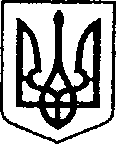 УКРАЇНАЧЕРНІГІВСЬКА ОБЛАСТЬМІСТО НІЖИНМ І С Ь К И Й  Г О Л О В А  Р О З П О Р Я Д Ж Е Н Н Явід  16   грудня  2020 р.		     м. Ніжин		                       № 330 Про внесення змін до пункту 1 розпорядженняміського голови  № 207 від 31 липня 2020 року“Про створення робочої групи з питань організації забезпечення приміщеннями, що надаються дільничним виборчим комісіям звичайних виборчих дільниць для організації їх роботи та проведення голосування,  доступних для осіб з інвалідністю та інших маломобільних груп населення”	Відповідно до статей 42, 59, 73 Закону України “Про місцеве самоврядування в Україні”, з метою належної організації виконання             п.7  прикінцевих та перехідних положень Виборчого кодексу України:	1. Внести змін до пункту 1 розпорядження міського голови  № 207 від 31 липня 2020 року “Про створення робочої групи  з питань організації забезпечення  приміщеннями, що надаються дільничним  виборчим комісіям звичайних виборчих  дільниць для організації їх роботи  та проведення голосування,  доступних  для осіб з інвалідністю та інших  маломобільних груп населення” та викласти  його  в наступній  редакції:	“1. Створити робочу групу з питань організації забезпечення приміщеннями, що надаються дільничним виборчим комісіям звичайних виборчих дільниць для організації їх роботи та проведення голосування,  доступних для осіб з інвалідністю та інших маломобільних груп населення (далі — Робоча група) у складі:	1.1. Вовченко Ф.І. —  перший заступник міського голови з питань діяльності виконавчих органів Ніжинської міської ради — голова Робочої групи.	1.2. Кушніренко А.М. — начальник УЖКГ та Б   Ніжинської міської ради Чернігівської області  — заступник голови Робочої групи.	1.3. Рашко І.В. — головний спеціаліст відділу ведення Державного реєстру виборців виконавчого комітету Ніжинської міської ради Чернігівської області  — секретар Робочої групи.	1.4. Салогуб В.В. — керуючий справами виконавчого комітету Ніжинської міської ради — член Робочої групи.	1.5. Смага С.С. — заступник міського голови з питань діяльності виконавчих органів Ніжинської міської ради — член Робочої групи.	1.6. Грозенко І.В. — заступник міського голови з питань діяльності виконавчих органів Ніжинської міської ради — член Робочої групи.	1.7. Писаренко Л.В. — начальник фінансового управління Ніжинської міської ради Чернігівської області — член Робочої групи.	1.8. Кулініч В.М. — начальник  управління соціального захисту населення Ніжинської міської ради Чернігівської області — член Робочої групи.	1.9. Онокало І.А. — начальник управління комунального майна та земельних відносин Ніжинської міської ради Чернігівської області — член Робочої групи.	1.10. Крапив’янський С.М. — начальник управління освіти  Ніжинської міської ради Чернігівської області — член Робочої групи.	1.11. Бассак Т.Ф. — начальник  управління культури і туризму Ніжинської міської ради Чернігівської області — член Робочої групи.	1.12. Глушко П.В. — начальник відділу з питань фізичної культури та спорту Ніжинської міської ради Чернігівської області — член Робочої групи.	1.13. Лега В.О. — начальник  відділу юридично-кадрового забезпечення апарату виконавчого комітету Ніжинської міської ради Чернігівської області	 — член Робочої групи.	1.14. Єфіменко Н.Є. — начальник відділу — головний бухгалтер бухгалтерського обліку апарату виконавчого комітету Ніжинської міської ради Чернігівської області — член Робочої групи.	1.15. Дмитрієв С.В. — начальник відділу господарського забезпечення апарату виконавчого комітету Ніжинської міської ради Чернігівської області — член Робочої групи.	1.16. Мироненко В.Б. — начальник — головний архітектор відділу   містобудування та архітектури виконавчого комітету Ніжинської міської ради Чернігівської області  — член Робочої групи.      1.17. Ярмак О.Ф. — начальник  відділу ведення Державного реєстру виборців виконавчого комітету Ніжинської міської ради Чернігівської області — член Робочої групи.”2. Відділу з питань діловодства та роботи зі зверненнями громадян апарату виконавчого комітенту Ніжинської міської ради (Остапенко С. В.) довести зміст цього розпорядження до відома зацікавлених осіб.3.	Відділу інформаційно-аналітичного забезпечення та комунікацій       з громадськістю виконавчого комітету Ніжинської міської ради (Гук О.О.) оприлюднити це розпорядження шляхом розміщення на офіційному сайті Ніжинської міської ради у встановленому законом порядку.      4. Контроль за виконанням цього розпорядження залишаю за собою.Міський голова                                                                 Олександр КОДОЛАВІЗУЮТЬ:Перший заступник міського голови з питань діяльності виконавчих органів Ніжинської міської ради					         Ф. ВовченкоКеруючий справами виконавчого комітетуНіжинської міської ради							  В.СалогубНачальник відділу юридично-кадровогозабезпечення апарату виконавчого комітету Ніжинської міської ради					           В. ЛегаНачальник  відділу ведення Державного реєстру виборців виконавчого комітету Ніжинської міської ради                                                       О.Ярмак